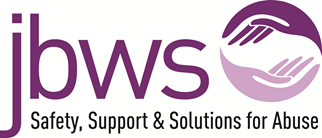 JBWS BOARD OF DIRECTORSChairBrooke WienerPricewaterhouseCoopers LLPVice ChairKelley KurtzmanVerizonSecretaryJamie MolchanErnst & Young LLPTreasurerRita A. KarachunMerck & Co., Inc.President & CEODiane M. WilliamsKenyanna Scott BellADPBritt ByersSanofiLisa CalicchioWCGClinicalChris ConnorsBristol Myers SquibbKatherine FehonNovartisPeter HernandezWyndham Hotels & ResortsKerry HoweTiffany & Co.Virginia McBrideGregory MenarguezKPMG LLPValerie O. MurrayBeacon Trust CompanyCheryl RosarioCGR ConsultingAntoinette F. SegretoBecton, Dickinson & CompanyGrace J. ShinSherman Wells Sylvester & Stamelman LLPJeffrey L. SimonDeloitte (Retired)Anthony SlimowiczCrum & ForsterJBWS ADVISORY COUNCILJorge CaballeroJames GeraceMirian Graddick-WeirAru KulkarniPatricia LeeJudy O’HaganLaurie PeterChristopher ReidyGretchen Wilcox